МИНИСТЕРСТВО НАУКИ И ВЫСШЕГО ОБРАЗОВАНИЯ РОССИЙСКОЙ ФЕДЕРАЦИИФедеральное государственное бюджетное образовательное учреждениевысшего образования«КУБАНСКИЙ ГОСУДАРСТВЕННЫЙ УНИВЕРСИТЕТ»(ФГБОУ ВО «КубГУ»)Факультет _______________________Кафедра ___________________________________КУРСОВАЯ РАБОТАЧАСТНОЕ ПРЕДПРИНИМАТЕЛЬСТВОРаботу выполнил _____________________________ А.П. Алтухова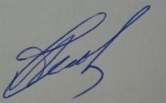                                                                    (подпись)Направление подготовки ___38.03.06-Торговое дело______ курс ___1_____	    (код, наименование)Направленность (профиль) ______маркетинг в торговле_______Научный руководительученая степень, должность ____________________________ Н.Ю. Сайбель	         (подпись, дата)Нормоконтролерученая степень, должность ____________________________ Н.Ю. Сайбель	         (подпись, дата)Краснодар2020СОДЕРЖАНИЕ Введение ....................................................................................................................................... 31. Теоретические аспекты частного предпринимательства    1.1. История становления и развития частного предпринимательства................................5    1.2. Сущность и виды частного предпринимательства........................................................6    1.3. Особенности частного предпринимательства................................................................92. Частное предпринимательство в России   2.1. Анализ современного состояния частного предпринимательства в России.................12   2.2. Проблемы развития частного предпринимательства в России.......................................14   2.3. Тенденции и перспективы развития частного предпринимательства в России............16 Заключение ...................................................................................................................................21Список литературы........................................................................................................................23ВВЕДЕНИЕЗа последние годы в России широкое распространение получило частное предпринимательство. Современные частные предприниматели весьма успешно действуют на рынке, постоянно расширяя сферу своей деятельности, в итоге могут обеспечивая достойную жизнь себе и своим близким. Все больше людей, задумываются о своем будущем, стремясь организовать собственный бизнес.Развитие частного предпринимательства играет важную роль в достижении успеха в сфере экономики, высоких темпов роста промышленного производства. Оно является основой инновации, продуктивности характера экономики. Чем больше хозяйствующих субъектов имеют возможность проявить свою инициативу и творческие способности, тем меньше разрыв между потенциальными и фактическими результатами развития. Освоение инновационного экономического роста невозможно в условиях искусственного ограничения созидательной творческой стихии, свободы хозяйственной инициативы, необходимой для этого мобильности всех производственных ресурсов. Предпринимательство обеспечивает освоение новых перспективных производств. Оно способствует развитию конкуренции, а также увеличению национальной экономики, развитию ввоза и вывоза капитала. Создаются механизмы координации, выработки стратегии развития через рынок и конкуренцию, связи между хозяйствующими субъектами.Таким образом, предпринимательство как субъект хозяйствования составляет неотъемлемое свойство всех факторов достижения экономического успеха России.Объектом исследования данной работы является частное предпринимательство как одна из организационно-правовых форм предпринимательства.Данная структура работы позволяет выявить следующие задачи исследования:          - охарактеризовать понятие частного предпринимательства в России;                        - проанализировать порядок государственной регистрации частного предпринимателя;                                                                                                                                       - провести теоретический анализ правовых основ деятельности частного предпринимательства в Российской Федерации;                                                                            - исследовать системы налогообложения для частных предпринимателей.
1. Теоретические аспекты частного предпринимательства1.1 История становления и развития частного предпринимательстваИстория предпринимательства начинается со средних веков. Уже в то время купцы, торговцы, ремесленники, миссионеры представляли собой начинающих предпринимателей. Деятельность купцов была нацелена на использование существовавших несоответствий между спросом и предложением, а источником их дохода служили разницы в ценах перемещаемых с рынка на рынок товаров. В данный период функциональное содержание предпринимательства ограничивалось использованием возникающих рыночных неравновесий, а его доминирующим предлогом была сопряженность с высокой степенью риска. С зарождением капитализма стремление к богатству приводит к желанию получать неограниченную прибыль. Действия предпринимателей принимают профессиональный и цивилизованный характер. Нередко предприниматель, будучи собственником средств производства, и сам трудится на своей фабрике, на своём заводе.С середины XVI в появляется акционерный капитал, организуются акционерные общества. Первые акционерные кампании возникли в сфере международной торговли. Самой первой была основана английская торговая компания для торговли с Россией (1554г.). Позже, в 1600 году, была создана английская Ост-Индийская торговая компания, в 1670 году – кампания Гудзонова залива. В дальнейшем акционерная форма хозяйствования проникает в другие экономики.С середины XVII в. возникают первые акционерные банки. Так, в 1694 г. был основан на акционерных началах Английский банк, в 1695 г. – Банк Шотландии. В конце XVIII и начале XIX в.в. акционерная форма организации банковского дела получает широкое развитие во многих странах.В России предпринимательство существует с давних времён. Зародилось оно ещё в Киевской Руси в торговой форме и в виде промыслов. Первыми предпринимателями в России можно считать мелких торговцев, купцов. Наибольшее развитие предпринимательства относится к годам правления Петра I (1689 - 1725). По всей России создаются мануфактуры, бурно развиваются такие отрасли промышленности, как горная, оружейная, суконная, полотняная. Известнейшим представителем династии предпринимателей промышленности в ту пору явилась семья Демидовых, родоначальником которой был тульский купец.Дальнейшее развитие предпринимательства сдерживалось существованием крепостного права. Серьезным стимулом развития предпринимательства стала реформа 1861 года. Начинается строительство железных дорог, реорганизуется тяжелая промышленность, оживляется акционерная деятельность. Развитию и переустройству промышленности способствует иностранный капитал. В 90-е годы XIX века в России окончательно складывается индустриальная база предпринимательства. В XV- первой половине XIX века шел процесс формирования национального типа российского предпринимателя, главным чертами которого были патриотизм и приверженность к православным ценностям. В начале XX века предпринимательство становится массовым явлением в России. Начинается процесс монополизации фирм. Среди крупных фирм известны «Продамет», «Продвелом», «Продуголь», товарищества Российско-американской мануфактуры, братьев Нобель и другие.К сожалению, в России после окончания Первой мировой войны и завершения двух революций – Февральской и Октябрьской – был взят курс на ликвидацию рыночных экономических связей.Некоторое оживление в предпринимательскую деятельность внесла новая политика – НЭП (1921-1926 гг.). Однако с конца 20-х годов предпринимательство вновь сворачивается и лишь в 90-е годы началась его реанимация в России. В октябре 1990 года был принят Закон «О собственности в РСФСР», в декабре 1990 года – Закон «О предприятии и предпринимательской деятельности». С того момента, когда частная собственность и предпринимательская деятельность были восстановлены в своих правах, началось развитие акционерных обществ, товариществ и других форм деятельности предприятий.В настоящее время в России насчитывается около 10 000 акционерных предприятий и свыше 1 500 акционерных коммерческих банков.1.2. Сущность и виды частного предпринимательстваПредпринимательство - самостоятельное организационно-хозяйственное новаторство на основе использования различных возможностей выпуска новых товаров или старых новыми методами, открытия новых источников сырья, рынков сбыта и т. п., что ведет к постоянному обновлению хозяйственной системы или ее элементов для получения прибылей и реализации собственных целей предпринимателя.К основным принципам предпринимательства относятся: свободный выбор деятельности на добровольной основе;привлечение к предпринимательской деятельности имущества и средств юридических лиц и граждан;самостоятельное формирование программы деятельности, выбор поставщиков, потребителей изготовляемой продукции, установление цен в соответствии с затратами производства с соблюдением действующего законодательства;свободный наем работников;привлечение и использование материально-технических, финансовых, трудовых, природных и других ресурсов, использование которых не запрещено или не ограничено законодательством;свободное распределение прибыли, которая остается после внесения платежей, установленных законодательством;самостоятельное осуществление предпринимателем (юридическим лицом) внешнеэкономической деятельности;использование любым предпринимателем принадлежащей ему части валютной выручки по собственному усмотрению.Предпринимательская деятельность  – работа индивида, основанная на развитии личностных факторов, расширении знаний о своих возможностях, направленная на достижение наилучшего результата в хозяйственной деятельности, получение экономической выгоды и, прежде всего, присвоение дополнительного продукта.Различают следующие виды предпринимательства.Производственное предпринимательство – процесс производства товаров, осуществления работ для их реализации потребителям. Оно классифицируется в зависимости от отрасли хозяйственной деятельности на промышленное, строительное, сельскохозяйственное и др.Коммерческо-торговое предпринимательство. Связано с реализацией произведенной продукции, доведением ее до потребителя на основе купли-продажи. Оно выполняет товарно-денежные и торгово-обменные операции на основе соглашений по купле-продаже или перепродаже то варов и услуг.Финансово-кредитное предпринимательство. Основано на том, что предметом купли-продажи в этой сфере деятельности выступают ценные бумаги, валютные ценности и национальные деньги. Для организации финансово-кредитного предпринимательства образуется система рыночных институтов, включающая в себя: коммерческие банки, финансово-кредитные компании, фондовые, валютные биржи и другие специализированные организации. В соответствии с законодательными актами предпринимательская деятельность на рынке ценных бумаг должна осуществляться профессиональными участниками.В Федеральном законе РФ от 23.06.99 № 117-ФЗ "О защите конкуренции на рынке финансовых услуг" (с измен, от 24.12.2002) определены такие понятия, как финансовая услуга, рынок финансовых услуг, финансовая организация.Предпринимательская деятельность на рынке финансовых услуг осуществляется на рынках: ценных бумаг, страховых, банковских и иных финансовых услуг.Предпринимательские услуги предоставляются по договоренности разово или длительно и регулярно. В соответствии с принятой в развитых странах классификацией к сфере услуг относятся услуги материально-производственного и нематериального (невещевого) характера.К услугам материально-производственного характера, предоставлением которых может заняться предприниматель, принадлежат:часть услуг транспорта, торговли, связи;материальные услуги населению;гостиничные услуги;услуги по производству и обороту (организация и отладка управления производством: создание предприятий, приватизация, переход на другие формы собственности и организационно-правовые формы, аудиторские услуги и т. п.);разнообразные научно-исследовательские и вспомогательные лаборатории, проектно-конструкторские бюро; агентства по прокату оборудования, набор текстов и стенография, проектирование интерьеров, изготовление и украшение витрин и др.К услугам нематериального характера относят услуги в сфере науки, образования, здравоохранения, хозяйственного использования недвижимости, страхования, юридические и др.    1.3. Особенности частного предпринимательстваПредпринимательство – деятельность, осуществляемая частными лицами, организациями, предприятиями по производству, оказанию услуг или приобретению и продажи товаров в обмен на другие товары или деньги, операции с ценными бумагами, приводящие к взаимной выгоде.Ч. 1 ст. 2 ГК РФ: «…предпринимательской является самостоятельная, осуществляемая на свой риск деятельность, направленная на систематическое получение прибыли от пользования имуществом, продажи товаров, выполнения работ или оказания услуг лицами, зарегистрированными в этом качестве в установленном законом порядке».Особенности:Регистрация статуса индивидуального предпринимателя не влечет образования нового субъекта прав. Лицо (гражданин России либо иностранный гражданин), которое осуществило регистрацию статуса индивидуального предпринимателя, продолжает осуществлять предпринимательскую деятельность от своего собственного имени, только уже в статусе предпринимателя.Отсутствие у предпринимателя каких-либо учредительных документов (Устав, Положение и т.п.).Отсутствие юридической необходимости формировать уставный капитал или какой-либо компенсационный фонд при регистрации статуса.Ответственность предпринимателя. Согласно положениям Гражданского Кодекса Российской Федерации (ст. 24 и ст. 25 ГК РФ), в случае если индивидуальный предприниматель имеет долги перед кредиторами, то требования кредиторов индивидуального предпринимателя удовлетворяются за счет принадлежащего ему имущества в порядке, установленном законом. Таким образом, речь идет об ответственности всем своим имуществом, в том числе личным, которое не имеет отношения к предпринимательской деятельности (машины, квартиры, дома, прочая недвижимость, акции и т.п.).Индивидуальный предприниматель вправе применять практически любые, предусмотренные законом режимы налогообложения. Между тем статус предпринимателя дает возможность не уплачивать ряд налогов. В частности, налог на прибыль организаций, налог на доходы физических лиц, полученный от предпринимательской деятельности, в случае использования упрощенной системы налогообложения.Стоимость расходов на регистрацию, юридическое и бухгалтерское обслуживание статуса предпринимателя. Для индивидуального предпринимателя эта стоимость существенно, на несколько порядков ниже, чем для общества с ограниченной ответственность или акционерного общества.2. Частное предпринимательство в России.2.1.  1 января 2008 года вступил в силу Федеральный закон от 24 июля 2007 года № 209-ФЗ «О развитии малого и среднего предпринимательства в Российской Федерации» (далее также - Федеральный закон). Одним из ключевых нововведений, установленных в Федеральном законе, является принципиально новый подход к критериям выделения субъектов малого и среднего предпринимательства. Так, с 1 января 2008 года критериями отнесения предприятий к соответствующей категории являются средняя численность работников, независимо от вида деятельности, и предельные значения выручки от реализации или балансовой стоимости активов.Согласно нормам Федерального закона к субъектам малого предпринимательства относятся внесенные в единый государственный реестр юридических лиц потребительские кооперативы и коммерческие организации (за исключением государственных и муниципальных унитарных предприятий), а также физические лица, внесенные в единый государственный реестр индивидуальных предпринимателей и осуществляющие предпринимательскую деятельность без образования юридического лица, крестьянские (фермерские) хозяйства, соответствующие следующим условиям:-для юридических лиц - суммарная доля участия Российской Федерации, субъектов Российской Федерации, муниципальных образований, иностранных юридических лиц, иностранных граждан, общественных и религиозных организаций (объединений), благотворительных и иных фондов в уставном (складочном) капитале (паевом фонде) указанных юридических лиц не должна превышать двадцать пять процентов (за исключением активов акционерных инвестиционных фондов и закрытых паевых инвестиционных фондов), доля участия, принадлежащая одному или нескольким юридическим лицам, не являющимся субъектами малого и среднего предпринимательства, не должна превышать двадцать пять процентов;-средняя численность работников за предшествующий календарный год не должна превышать 100 человек включительно; среди малых предприятий выделяются также микропредприятия - до 15 человек;-выручка от реализации товаров (работ, услуг) без учета налога на добавленную стоимость или балансовая стоимость активов (остаточная стоимость основных средств и нематериальных активов) за предшествующий календарный год не должна превышать предельные значения, установленные Правительством Российской Федерации.Отнесение к категории субъектов малого предпринимательства определяется в соответствии с наибольшим по значению условием и изменяется только в случае, если показатели выше или ниже предельных значений, в течение двух календарных лет, следующих один за другим. После подведения результатов сплошного статистического наблюдения за деятельностью субъектов малого и среднего предпринимательства постановлением Правительства Российской Федерации от 9 февраля 2013 года № 101 «О предельных значениях выручки от реализации товаров (работ, услуг) для каждой категории субъектов малого и среднего предпринимательства» указанные предельные значения были сохранены на прежнем уровне и определены следующим образом: для микропредприятий - 60 млн. рублей; для малых предприятий для малых предприятий - 400 млн. рублей. Для оценки текущей ситуации используются следующие показатели:-прирост/сокращение количества зарегистрированных малых предприятий на 100 тыс. населения за период с 1 июля 2017 г. по 1 июля 2018 г.;-увеличение/сокращение среднесписочной численности занятых на малых предприятиях в январе-июне 2018 г. по сравнению с январем-июнем 2017 г.;- рост/спад объема оборота малых предприятий в январе-июне 2018 г. по сравнению с январем-июнем 2017 г.;  рост/спад инвестиций в основной капитал на малых предприятиях в январе-июне 2018 г. по сравнению с январем-июнем 2017 г.; Для учета инфляции показатели объемов оборота и инвестиций в основной капитал корректировались на региональные индексы потребительских цен. Используемые сокращения: АО - автономный округ, ИОК - инвестиции в основной капитал на малых предприятиях, ИПЦ - индекс потребительских цен, МП - малые предприятия, СН - стоимость фиксированного набора потребительских товаров и услуг для межрегиональных сопоставлений покупательной способности3, РФ - Российская Федерация, ФО - федеральный округ. Количество зарегистрированных МП на 1 июля 2018 г. в расчете на 100 тыс. чел. НаселенияТаблица 1.  Количество зарегистрированных малых предприятий2.2. Проблемы развития частного предпринимательства в РоссииВ современной России сделаны шаги в сторону демократических преобразований и формирования рыночных отношений. Можно говорить о том, что миллионы российских граждан занимаются предпринимательской деятельностью, которая дает ощутимый экономический и социальный эффект. Однако, если рассматривать потенциальные возможности нашего общества, то доля предпринимательского сектора в укреплении рыночной экономики пока явно недостаточна. Развитие предпринимательства в регионах Российской Федерации сталкивается с многочисленными проблемами, которые являются в основном типичными:1) отсутствие действенных финансово-кредитных механизмов и материально-ресурсного обеспечения развития малого предпринимательства;2) пробелы в действующем законодательстве, особенно налоговом;3) нехватка ресурсов, прежде всего финансовых;4) сложность доступа к деловой информации – сведения о продукте, конкуренте и т.п.;5) неурегулированность вопросов, связанных с защитой прав работников, занятых в малом бизнесе;6) отсутствие положительного имиджа отечественного предпринимателя;7) нестабильность экономической ситуации в стране;8) недобросовестность крупного бизнеса;9) доступ к кредитным ресурсам и высокая ставка кредитования (22%);10) правовая неграмотность самих предпринимателей;11) отсутствие явного развития производства;12) высокая планка единого социального налога (26%);13) недостаточность кадрового потенциала;14) длительное оформление документации, особенно на землю.Одной из важнейших проблем малого бизнеса в России является кредитование. Кредиты предоставляются только под залог или поручительство, которые не всегда могут предоставить малые предприятия. Союзы малых предприятий, как и специальные фонды, в настоящее время не выступают поручителями по кредитам, получаемым этими предприятиями. Отсутствуют специальные банки по обслуживанию малого бизнеса. В особо трудном положении оказываются частные малые предприятия. Невозможность получения кредита исключает способность конкурировать с иными предприятиями.Это, прежде всего, – проблемы широкого «теневого» сектора предпринимательской деятельности, сложность и запутанность регионального законодательства, высокие административные барьеры, препятствующие возникновению новых фирм, недостаточность налоговых поступлений от малых предприятий в региональный и местный бюджеты.Предприниматели отмечают также проблему слишком высоких налоговых ставок, сложность и запутанность налоговой системы, сложность и несовершенство законодательства, регистрирующего предприятия, регламентирующего их деятельность, например, сертификацию продукции, лицензирование и так далее. Препятствия на пути предпринимательства получили наименование «административные барьеры».2.3. Тенденции и перспективы развития частного предпринимательства в РоссииНа сегодняшний день в развитии предпринимательства в России можно выделить следующие тенденции:1. Государственная поддержка малого и среднего бизнеса.На сегодняшний день поддержка малого и среднего предпринимательства является одной из наиболее важных задач государства. Реализация ее может осуществляться посредством единоразового пособия для открытия собственного бизнеса, путем целевых субсидий малому бизнесу или же через систему гарантийных фондов в каждом отдельно взятом регионе. С 1 января 2008 года вступил в силу Федеральный закон от 24 июля 2007 года № 209-ФЗ «О развитии малого и среднего предпринимательства в Российской Федерации» . Одним из ключевых нововведений, установленных в Федеральном законе, является принципиально новый подход к критериям выделения субъектов малого и среднего предпринимательства.Согласно мнению специалистов, создание многочисленных программ поддержки малого бизнеса способно объединить не только усилия властей на ведомственном уровне, но и охватить региональные структуры. Следовательно, данная тактика может и должна привести к оформлению устойчивого делового климата в стране. Грамотная финансовая поддержка малого бизнеса является необходимым фактором для его развития и процветания.В большинстве случаев государственная финансовая поддержка малого бизнеса направлены на новичков, переживающих период стартапа. Из ежегодного Послания на 2014 год Президента Российской Федерации Федеральному Собранию следует : «Уже неоднократно звучала идея, которую я, разумеется, поддерживаю: все регионы страны могут предоставлять двухлетние налоговые каникулы для новых малых предприятий, работающих в производственной, социальной, научной сферах. Наверное, не все губернаторы аплодируют, но хочу вам сказать, что завтра это окупится дополнительными поступлениями в казну регионов и муниципалитетов. Это же новые предприятия, их просто ведь пока нет, а значит, нет и не будет выпадающих доходов бюджета. И наоборот: создадим условия для таких предприятий - такие доходы появятся.Кроме того, надо предусмотреть для малых предприятий и индивидуальных предпринимателей возможность платить налоги и страховые взносы по принципу «одного окна». Это разные платежи. Нужно просто свести их в одно место и чтобы в одно время можно было платить.2. Повышение профессиональной квалификации предпринимателей.Многие современные предприниматели сегодня столкнулись с необходимостью повышать свой интеллектуальный уровень, развивать в себе новые качества и навыки, поскольку прежних знаний им становится недостаточно для успешного развития компании в условиях жесткой конкуренции и изменчивой внешней среды. Ведение бизнеса в современных условиях требует от предпринимателя не только общих знаний о реализуемых продуктах или услугах, но и конкретных управленческих навыков в организации бизнес-процессов, финансового учета деятельности компаний, понимание основ психологии и их учет в оценке поведения потребителей, сотрудников партнеров, конкурентов.Соответственно, в практику многих руководителей входит регулярное посещение образовательных программ и тренингов, а также привлечение консалтинговых компаний. Те, компании, которые активно применяют такого рода инструменты, как правило, в дальнейшем выигрывают в конкурентной борьбе, оправдывая таким образом затраты на подобные мероприятия.3. Стремление к вынесению отдельных видов деятельности за пределы компании.Большие перспективы имеет в настоящее время аутсорсинг, который позволяют передать отдельные производственные функции (чаще вспомогательные) сторонним специалистам или компаниям. Классическими примерами аутсорсинга являются привлечение стороннего специалиста для ведения бухгалтерского учета или заключение договора с компанией на обслуживание компьютерной техники. Фактором привлекательности аутсорсинга является то, что внешний поставщик услуг способен обеспечить экономию затрат, более высокий уровень услуг за счет специализации, более дешевой рабочей силы или эффекта масштаба. По данным совместного исследования Marketvisio и Orange Business Services, проведенного в 2012 году, 37% крупных российских компаний на тот момент уже использовали, как минимум, одно из направлений аутсорсинга - это передача функций в сфере IT. Также отмечается, что в такой крупной компании как  Лукойл передача многих процессов на аутсорсинг началась ещё с 2000-х годов. В своё время были выведены в самостоятельную структуру такие бизнес-процессы как транспортные услуги- логистика, IT - услуги, бухгалтерская служба Мы видим общие перспективы в развитии диверсификации производственных функций бизнеса. Сегодня можно встретить микро-компании с большим оборотом, в которых в постоянном штате находятся только менеджмент. При этом они имеют широкую функциональную бизнес-структуру.4. Обучения предпринимательству как новый вид предпринимательстваВ настоящее время достаточно активно развивается образовательный компонент, ориентированный на предпринимательское сообщество. Регулярно проводятся разнообразные курсы повышения квалификации, тренинги, семинары и мастер-классы, нацеленные на развитие качеств и умений, важных для успешного занятия предпринимательской деятельностью. К наиболее ярким примерам можно отнести создание Общероссийской общественной организации «Опора России». Организация «Опора России» является площадкой для эффективного профессионального диалога владельцев и руководителей предприятий малого и среднего бизнеса и представителей федеральных органов исполнительной власти, региональной власти и муниципалитетов, контролирующих органов, инфраструктуры поддержки малого и среднего предпринимательства, а также представителей экспертного сообщества. При непосредственном участии «Опоры России» был разработан и принят ряд федеральных законов: о защите конкуренции, о развитии малого и среднего предпринимательства, об отмене ККТ для плательщиков ЕНВД, о льготной приватизации для малых предпринимателей и др. Также хорошим примером стал проект «Мегаплан», основателем которого является Михаил Уколов (выпускник МЭСИ) - молодой предприниматель, директор и сооснователь проекта по созданию программного обеспечения для управления бизнесом 5. Активное внедрение новых Интернет-технологий.Под интернет-технологиями в бизнесе понимают электронную коммерцию или электронный бизнес. В настоящее время во всём мире успешно развивается электронная коммерция, включая электронную банковскую деятельность. Она осуществляется в принципиально новой среде - информационной по своей природе глобальной компьютерной сети Интернет. Использование персональных компьютеров и Internet-технологий неизбежно привело к возможности построения полностью цифрового рыночного пространства, при котором места для совершения сделок постепенно перемешаются от традиционных рынков к более комфортным для потребителя -- в дом или офис. Электронные транзакции теперь могут осуществляться между виртуальными представительствами организаций по всему миру, электронные денежные потоки могут безопасно проходить между международными банковскими счетами, а сделки совершаться по электронной почте. ЗаключениеКонституция РФ, Гражданский кодекс РФ и другие законы создали прочную юридическую базу для ведения индивидуальной предпринимательской деятельности. С каждым годом растет число граждан, решивших работать самостоятельно, "на себя". Это положительно сказывается на экономике страны, так как индивидуальное предпринимательство создает дополнительные рабочие места, расширяет сферу предлагаемых товаров и услуг, повышает конкуренцию, а следовательно и качество обслуживания. Индивидуальное предпринимательство для многих альтернативный вариант для собственного трудоустройства, материального обеспечения своей жизни. Индивидуальными предпринимателями могут быть граждане РФ, иностранные граждане, лица без гражданства, обладающие дееспособностью, которые зарегистрированы в этом качестве в установленном законом порядке и в случаях, предусмотренных законом, имеют разрешение (лицензию) на право заниматься выбранным видом деятельности.Предпринимательская деятельность характеризуется такими признаками как самостоятельность, риск, систематическое получение прибыли от пользования имуществом, продажи товаров, выполнения работ или оказания услуг. В работе рассмотрены основы регистрации физических лиц в качестве индивидуальных предпринимателей, раскрыты некоторые проблемы в этой сфере. Необходимо отметить, что довольно длительная практика индивидуального предпринимательства уже позволила законодателю решить ряд проблем в рассматриваемой области. Так, с 2004 года порядок регистрации предпринимателей реализуется по принципу "одного окна". Это означает, что гражданин, желающий получить статус предпринимателя, должен подготовить необходимые документы (как правило, к ним относятся лишь паспорт гражданина, заявление по установленной форме и квитанция об оплате государственной пошлины) и направить их в регистрирующий орган - налоговую инспекцию. Если все документы оформлены верно, налоговая инспекция выдает гражданину свидетельство, подтверждающее его статус индивидуального предпринимателя, и направляет соответствующие уведомления в Пенсионный фонд, Фонд социального страхования и другие органы, на учете которых должен стоять предприниматель. Таким образом, гражданину нет необходимости обращаться в компетентные органы для постановки на учет. Получив в налоговой инспекции свидетельство, он может сразу заняться предпринимательской деятельностью. Такой порядок позволяет существенно снизить риск коррумпированности и чиновничьего произвола. Действующее законодательство предусматривает ответственность индивидуального предпринимателя: уголовную, гражданско-правовую, административную. В отличие от юридических лиц, индивидуальный предприниматель несет имущественную ответственность всем своим имуществом. Часто предприниматели привлекаются к ответственности из-за незнания ими своих обязанностей. Поэтому гражданину, решившему стать предпринимателем, рекомендуется внимательно ознакомиться с налоговым, гражданским, трудовым, административным и уголовным законодательством, чтобы оградить себя от лишних проблем. Рано или поздно любой предприниматель сталкивается с необходимостью прекращения предпринимательской деятельности. Прекращение предпринимательской деятельности может осуществляться в добровольном или принудительном порядке, а также по независящим от воли гражданина обстоятельствам (например, в случае смерти индивидуального предпринимателя). Для добровольного прекращения предпринимательской деятельности гражданину необходимо обратиться в налоговую инспекцию, в которой он зарегистрирован с заявлением по установленной форме и квитанцией об уплате государственной пошлины. Очень важно выполнить этот порядок, так как в случае, если предприниматель фактически не занимается предпринимательской деятельностью, но не оформил ее прекращение в установленном порядке, он должен продолжать выполнять обязанности предпринимателя, в частности подавать налоговую декларацию, уплачивать фиксированные страховые взносы. В противном случае за невыполнение своих обязанностей предприниматель может быть привлечен к административной ответственности. Список литературы1.  Ванин В. В. О характере правоспособности предпринимателей // Северо-Кавказский вестник. - 1997. 2. Гринько Д. В. Несовершеннолетний гражданин РФ как индивидуальный предприниматель // Научный альманах. - 2016.3. Гусева Т. А., Захарова Н. А., Карташова Ю. А., Кухаренко Т. А., Николаева Е. А. Комментарий к Федеральному закону от 8 августа 2001 г. N 129-ФЗ "О государственной регистрации юридических лиц и индивидуальных предпринимателей" (постатейный) / под ред. Т.А. Гусевой // СПС КонсультантПлюс. 2015.4.  Косимова Н. И. Право граждан за предпринимательскую деятельность // Адвокат – 1999.5. Подколзина И. М., Локтионова А. Индивидуальное предпринимательство как основа трудовой деятельности в России // В сборнике: Проблемы экономики, организации и управления в России и мире материалы XI  международной научно-практической конференции. – 2016.6. Ерохина Т. В., Казаросян З. М. Некоторые особенности правового положения индивидуального предпринимателя // Право и экономика. – 2016. 7. Карпова Е. В. Индивидуальный предприниматель как субъект предпринимательского права // Традиционные национально-культурные и духовные ценности как фундамент инновационного развития России. – 2016. 8. Каширина Ю. П. Гражданско-правовой статус индивидуальных предпринимателей в Российской Федерации: Автореф. дис. … к.ю.н. Краснодар, 2012. 9. Налоговый кодекс Российской Федерации от 31 июля 1998 г. N 146-ФЗ – Ст.2310. Лаптев В. В. Предпринимательское право: понятие и субъекты. – М., 1997. Лаптев В.В. Проблемы предпринимательской (хозяйственной) правосубъективности. – М., 1997. 11. Мицык А. В. Индивидуальный предприниматель в нотариальной практике // Нотариус. -2015.единицПрирост / сокращениеВ % от среднего по РФРФ163,6-2,9100,0Центральный ФО194,58,6118,9Северо-Западный ФО237,0-7,5144,9Южный ФО125,5-6,376,7Северо-Кавказский ФО55,5-3,333,9Приволжский ФО156,7-5,595,8Уральский ФО162,2-8,599,2Сибирский ФО139,3-12,985,2Дальневосточный ФО171,1-1,8104,6